РЕШЕНИЕРассмотрев проект решения Городской Думы Петропавловск-Камчатского городского округа о делегировании депутата Городской Думы Петропавловск-Камчатского городского округа в состав Комиссии по рассмотрению предложений об установке памятных знаков на территории Петропавловск-Камчатского городского округа, внесенный председателем Городской Думы Петропавловск-Камчатского городского округа Смирновым С.И., в соответствии со статьей 61 Регламента Городской Думы Петропавловск-Камчатского городского округа, Городская Дума Петропавловск-Камчатского городского округаРЕШИЛА:1. Делегировать в состав Комиссии по рассмотрению предложений 
об установке памятных знаков на территории Петропавловск-Камчатского городского округа Наумова Анатолия Борисовича, заместителя председателя Городской Думы Петропавловск-Камчатского городского округа, председателя Комитета по социальной и молодежной политике. 2. Признать утратившим силу решение Городской Думы Петропавловск-Камчатского городского округа от 27.02.2013 № 143-р «О делегировании депутатов Городской Думы Петропавловск-Камчатского городского округа в состав Комиссии по рассмотрению предложений об установке памятных знаков на территории Петропавловск-Камчатского городского округа».3. Настоящее решение вступает в силу со дня его подписания.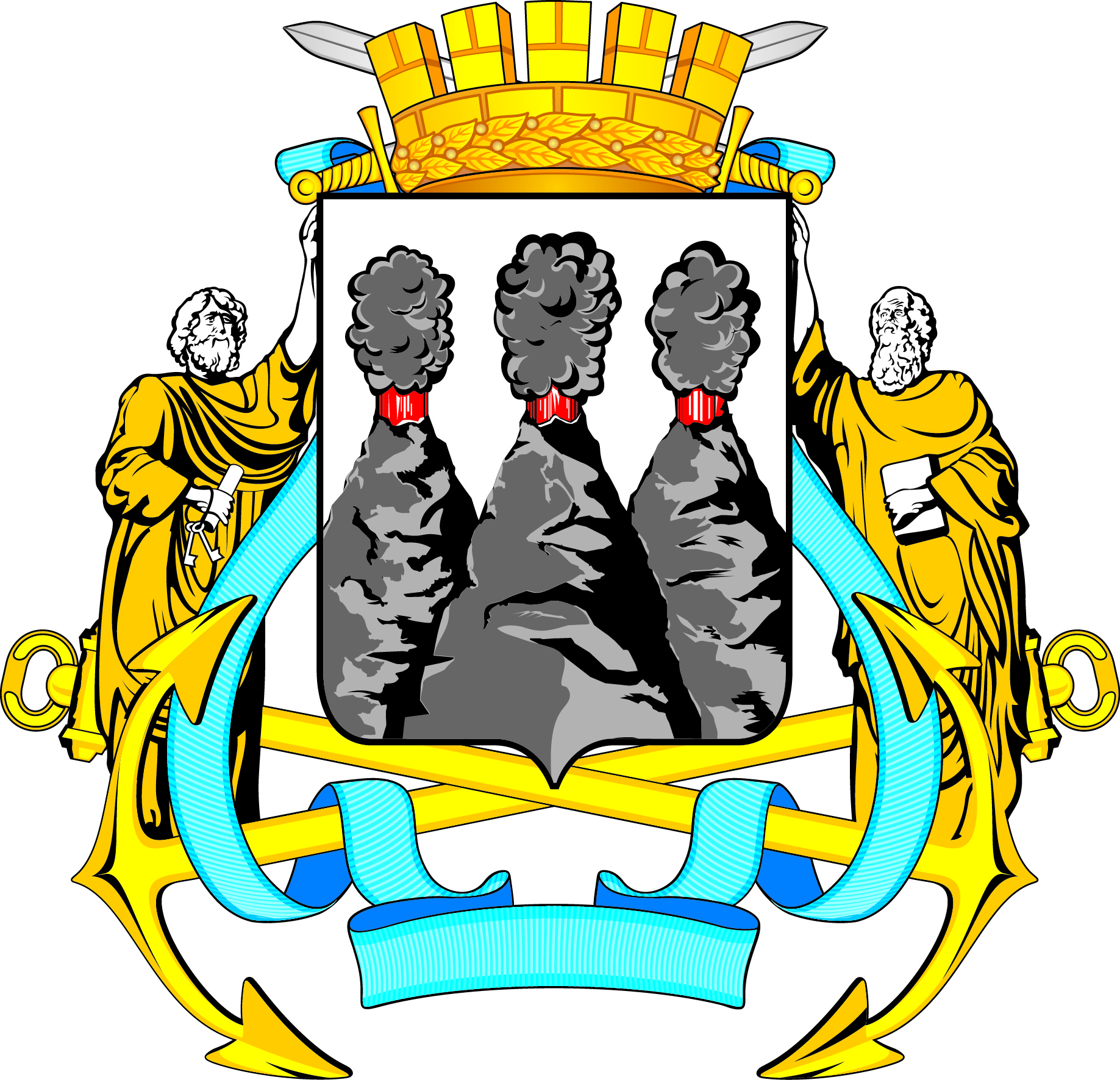 ГОРОДСКАЯ ДУМАПЕТРОПАВЛОВСК-КАМЧАТСКОГО ГОРОДСКОГО ОКРУГАот 22.02.2017 № 1261-р57-я сессияг.Петропавловск-КамчатскийО делегировании депутата Городской Думы Петропавловск-Камчатского городского округа в состав Комиссии по рассмотрению предложений об установке памятных знаков на территории Петропавловск-Камчатского городского округаПредседатель Городской Думы Петропавловск-Камчатского городского округа С.И. Смирнов